Проверочная работа по теме «Географическая оболочка - население»I вариантНайдите ошибку в перечне свойств географической оболочки.а) зональность;     б) неизменность;      в) ритмичность;     г) целостность.Годовой ритм природных явлений наиболее четко выражен:а) в полярных широтах;     б) в умеренном поясе;в) в тропических широтах;г) на экваторе.С появлением какого вида деятельности человечество перешло от присваивающего хозяйства к производящему?а) охота;     б) собирательство;     в) сельское хозяйство;     г) промышленность.В 1972 г. был заключен международный договор о:а) Всемирном сохранении;б) Всемирном наследии;в) Всемирном сбережении;г) Всемирной охране.В какой строчке названы только крупнейшие страны мира?а) Россия, Канада, Великобритания;б) Канада, США, Австралия;в) Россия, Китай, Франция;г) Россия, Канада, Мексика.Отметьте правильные высказывания словом «Да», неправильные — словом «Нет».Проставьте номера указанных географических объектов от самого северного к самому южному.Установите соответствие «ритмы природы – явления природы:а) уборка урожая; б) восход солнца; в) роса; г) разлив рек; д) таяние снега; е) сон; ж) морской прилив; з) разлив рек.В каких природных зонах расположены следующие географические объекты:Заполните таблицу:Заполните пропуски в тексте:Территория, в пределах которой существует определенное закономерное   сочетание   взаимосвязанных   компонентов,   называется 1)___________. 2) ___________ — целостная и непрерывная оболочка Земли, включающая нижнюю часть атмосферы, верхнюю часть литосферы, а также всю гидросферу и всю биосферу. Все виды природных богатств, которые человек использует в своей хозяйственной деятельности, называются  3)__________. Территории, измененные под воздействием хозяйственной деятельности человека – 4) ____________.Охрана животных должна включать охрану  5)___________, в котором они обитают. С этой целью создаются 6)___________. К ним относят: 7)___________, 8)___________, 9)_____________, 10)___________ и др. Отличаются они тем, насколько допускается присутствие человека на этих территориях. Наиболее сильно ограничена деятельность человека в 11)__________.  А вот  12)___________ принимают туристов и отдыхающих. Правда, им приходится подчиняться строгим правилам поведения.Как вы думаете:Сколько ошибок допущено в приведенном тексте? (__________)Как известно, климат обладает двумя важными характеристиками: температурой воздуха и количеством осадков. С температурными условиями связаны самые крупные из зональных природных комплексов, которые называются географическими зонами. Менее крупными зональными природными комплексами являются географические, или природные, пояса. Они выделяются в пределах географических зон в зависимости от условий увлажнения территорий. Существуют следующие географические пояса: экваториальный, субэкваториальный, тропический, субтропический, умеренный.Совершите воображаемое путешествие вокруг земного шара. Начните путь с западных берегов Южной Америки, следуйте на восток строго вдоль параллели 20° ю.ш. Определите, какие географические объекты встретятся вам на пути, заполните таблицу.На карте показаны крупнейшие по площади страны мира. Запишите их названия.Проверочная работа работа по теме «Географическая оболочка - население»II вариантКакой подзоны нет в лесной зоне?а) карликовых лесов;б) смешанных лесов;в) широколиственных лесов;г) хвойных лесов.На каком материке появились предки современного человека?а) в Евразии;     б) в Африке;     в) в Северной Америке;     г) в Австралии.Численность населения Земли составляет:а) менее 3 млрд. человек;б) менее 6 млрд. человек;в) более 6 млн. человек;г) более 6 млрд. человек.Человек современного типа появился:а) 1 млн. лет назад;     б) 500 тыс. лет назад;     в) 120 тыс. лет назад;     г) 40 тыс. лет назад.Сколько основных рас выделяет большинство ученых?а) 2;      б)3;     в) 6;     г)	19.Отметьте правильные высказывания словом «Да», неправильные — словом «Нет».Проставьте номера указанных природных зон от экватора к полюсам.Установите соответствие «регион Земли – национальный парк – природный объект»:а) Серенгети;       б) Йеллоустон;       в) Большой Барьерный риф;       г) Корбетт;        д) ВирунгаI) саванна;        II) морской парк;      III) горилла;       IV) гейзеры;        V) бенгальский тигр.  В каких природных зонах расположены следующие географические объекты:Заполните таблицу:Заполните пропуски в тексте:Закон    географической    зональности    был    сформулирован 1)___________. Безлесные пространства, расположенные к северу и югу от экватора в субэкваториальном поясе, называются 2)_______________. На юге лесной зоны располагается подзона 3)_____________, а на севере — подзона 4)___________. Самый крупный наземный хищник планеты — 5) _____________, который обитает в зоне 6)____________; водный – 7) _________________.  Охраняемые природные территории, которые принимают туристов и отдыхающих, называются 8)______________. Природная территория, полностью исключенная из хозяйственной деятельности, называется 9)____________. Природные комплексы и объекты, которые полностью или частично исключены из хозяйственного использования,  называются 10)__________. Охраняемая территория с эталонными ландшафтами и типичными представителями флоры и фауны данной природной зоны называется 11)__________.Как вы думаете:Сколько ошибок допущено в приведенном тексте? (__________)С глубокой древности существуют две формы правления: монархия и республика. В монархиях вся власть принадлежит одному человеку — монарху, который получает ее в результате проводимых в стране выборов. Большинство монархий находится в Африке. А вот в Европе и Америке их нот ни одной. В республиках власть принадлежит народу страны. Это значит, что все жители страны управляют ею, поэтому никаких дополнительных выборов проводить не нужно. Большинство стран мира являются республиками. К этому виду стран относится и Россия.Совершите воображаемое путешествие вокруг земного шара. Начните путь с западных берегов Южной Америки, следуйте на восток строго вдоль параллели 40° с.ш. Определите, какие географические объекты встретятся вам на пути, заполните таблицу.На карте показаны крупнейшие по площади страны мира. Запишите их названия.1Слово «ландшафт» в переводе означает «природный комплекс»2Целостность географической оболочки возникает в результате взаимосвязей между ее компонентами3Нижний высотный пояс всегда соответствует той природной зоне, в которой расположена данная горная система4Главной природной зоной умеренного пояса является зона степей5Человек современного типа появился примерно 40 тыс. лет назад6Из всех материков позже других были заселены Южная Америка и Австралия7Охота и собирательство являются элементами производящего хозяйства8В настоявшее время на Земле существует более 200 стран9На Австралийском материке расположено ровно на одну страну больше, чем в Антарктиде10Меньше все стран в части света «Америка»1Новая Зеландия2Мадагаскар3Карское море4Желтое море5Аравийский полуостров6Балтийское море7Альпы1) Суточные ритмы2) Годовые ритмы№ п/пОбъектПриродная зона1Озеро Эйр (Австралия)2Озеро Танганьика (Африка)3Река Амазонка (Южная Америка)4Озеро Верхнее (Северная Америка)№ п/пВремяЧто случилось11 млн. лет назад 240 тыс. лет назад1Где находятся Кавказские горы — к востоку или к западу от Каспийского моря?2Какая река ближе расположена к экватору: Амазонка или Нигер?3Где находится Мексиканский залив —  в Тихом океане или в Атлантическом?4Сколько материков пересекает экватор: два или три?5Река Лена расположена ближе к Тихому океану или Атлантическому?6Остров Куба расположен в тропическом  или субэкваториальном поясе?7Остров Великобритания находится в умеренном или субарктическом поясе?8В каком поясе расположена Гренландия — в арктическом или антарктическом?9Мадагаскар находится в одном или в двух климатических поясах?10Полуостров Индостан расположен в	тропическом или субэкваториальном     поясе?11Австралия лежит в пределах двух или трех климатических поясов?12Южная оконечность Африки расположена в тропическом или в субтропическом поясе?13Где расположена Индия — в Северном или в Южном полушарии?14Какая страна больше: Китай или Мексика?15Полярный круг пересекает Северную Америку и Евразию или только Евразию?14-1. Определите географические объекты, изображенные на фрагменте карты мира.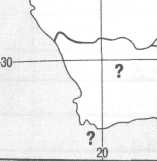 Материк: _________________Мыс:_____________________№ п/пОбъектНазвание1Горы2Низменность3Плоскогорье4Океан5Материк6Остров7Океан8Материк9Пустыня10Горы11Море12Океан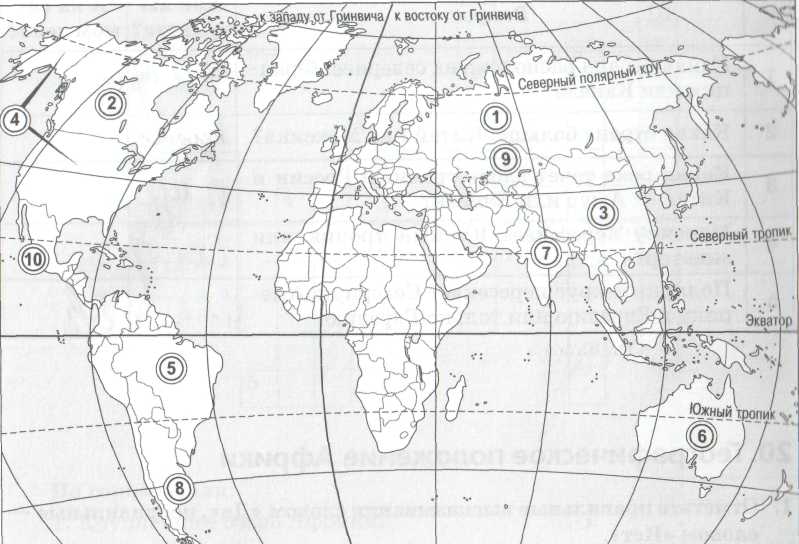 1 - 2 - 3 - 4 - 5 - 6 - 7 - 8 - 9 - 10 - 1Целостность, ритмичность и зональность — важные свойства географической оболочки2Природные ресурсы являются частью географической оболочки3Компоненты природного комплекса подчиняются трем ритмам: суточному, месячному и годовому4Перечень высотных поясов в горах полностью совпадает с перечнем природных зон на равнинах5Географическая зональность является следствием шарообразности Земли6Большинство ученых считает, что родиной человека является Азия7Сельское хозяйство появилось и начало развиваться около 10 тыс. лет назад8Большинство стран мира являются монархиями9В прошлом Великобританию называли «империей, над которой никогда не заходит солнце»10Политическая карта — это карта государств1Экваториальные леса2Жестколистные леса3Тайга4Арктические пустыни5Саванны6Тропические пустыни7Степи8Тундры9Смешанные и широколиственные леса1) Австралия2) Америка3) Азия4) Африка№ п/пОбъектПриродная зона1Остров Калимантан (Евразия)2Новосибирские острова (Евразия)3Полуостров Калифорния (Северная Америка)4Город Кейптаун (Африка)№ п/пВремяЧто случилось110 тыс. лет назад2300 лет назад1Северный тропик пересекает Мексиканский залив или Карибское море?2Где расположен Марианский желоб — в восточной или в западной части Тихого океана?3Охотское море находится к востоку или к западу от полуострова Камчатка?4В каком полушарии — Северном или Южном — лежит остров Врангеля?5Пиренейский полуостров находится в тропическом или субтропическом поясе?6Куда впадает Волга — в Каспийское или в Черное море?7Индийский океан омывает Австралию с востока или с запада?8В каком поясе находится озеро Виктория — в экваториальном или в субэкваториальном?9Государство Пакистан расположено в Африке или в Евразии?10Сколько материков пересекает начальный меридиан?11Красное море и Персидский залив расположены в одном климатическом поясе или в разных?12Австралию пересекает Южный тропик или экватор?13Какая страна расположена севернее: Франция или Канада?14Какая река течет вдоль границы России и Китая — Амур или Енисей?15Мексику пересекает Северный тропик или экватор?14-1. Определите географические объекты, изображенные на фрагменте карты мира.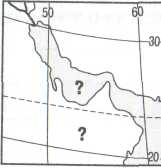 Залив: _________________Полуостров:_____________________№ п/пОбъектНазвание1Горы2Река3Горы4Океан5Полуостров6Море7Полуостров8Море9Горы10Пустыня11Море12Океан1 - 2 - 3 - 4 - 5 - 6 - 7 - 8 - 9 - 10 - 